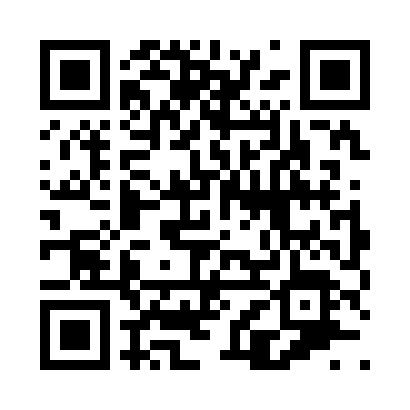 Prayer times for Corliss, Pennsylvania, USAMon 1 Apr 2024 - Tue 30 Apr 2024High Latitude Method: Angle Based RulePrayer Calculation Method: Islamic Society of North AmericaAsar Calculation Method: ShafiPrayer times provided by https://www.salahtimes.comDateDayFajrSunriseDhuhrAsrMaghribIsha1Mon5:467:031:244:597:459:022Tue5:457:011:244:597:469:033Wed5:437:001:235:007:489:054Thu5:416:581:235:007:499:065Fri5:396:571:235:017:509:076Sat5:376:551:225:017:519:087Sun5:366:531:225:017:529:108Mon5:346:521:225:027:539:119Tue5:326:501:225:027:549:1210Wed5:306:491:215:027:559:1311Thu5:286:471:215:037:569:1512Fri5:276:461:215:037:579:1613Sat5:256:441:215:037:589:1714Sun5:236:421:205:047:599:1915Mon5:216:411:205:048:009:2016Tue5:196:391:205:048:019:2117Wed5:186:381:205:058:029:2218Thu5:166:361:195:058:039:2419Fri5:146:351:195:058:049:2520Sat5:126:341:195:058:059:2621Sun5:116:321:195:068:069:2822Mon5:096:311:195:068:079:2923Tue5:076:291:185:068:089:3124Wed5:066:281:185:078:099:3225Thu5:046:271:185:078:109:3326Fri5:026:251:185:078:119:3527Sat5:006:241:185:078:129:3628Sun4:596:231:185:088:139:3729Mon4:576:211:185:088:149:3930Tue4:566:201:175:088:159:40